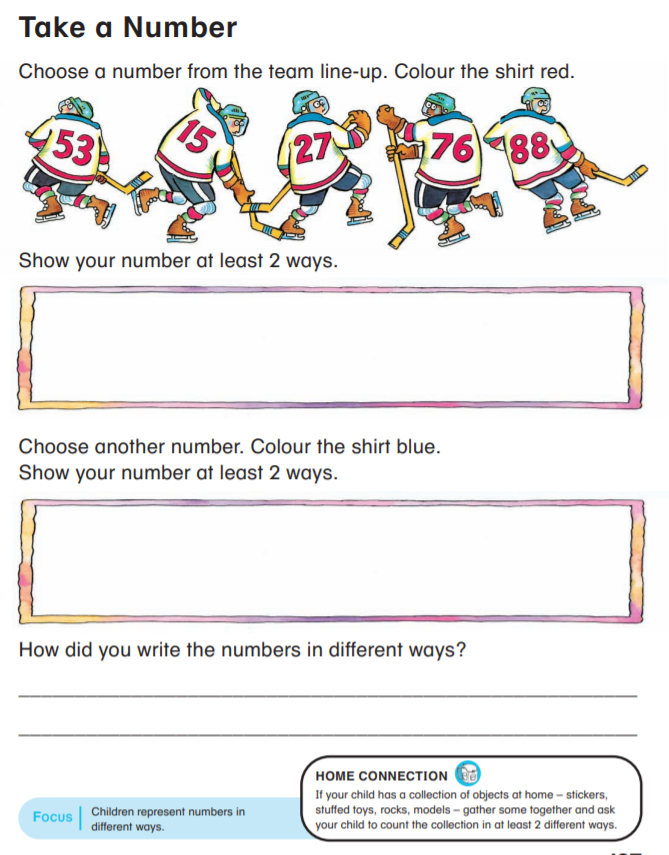 Count the base ten blocks. 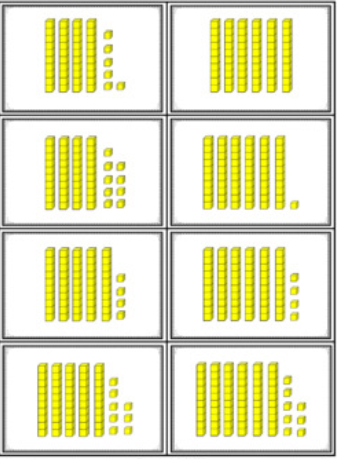 How many ways can you make these numbers drawing base ten blocks?53                    76                  33                84            68                           47                    93                  25                46            18